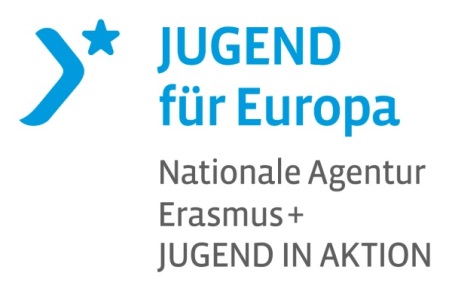 List of participants – TeilnehmerInnenlistenot including all of the mandatory data concerning Mobility Tool+ (for example date of birth, role of the participant, sending city)enthält nicht alle obligatorischen Daten für das Mobility Tool+ (z.B. Geburtsdatum, Rolle der Teilnehmer, Entsendeort der Teilnehmer)List of participants – TeilnehmerInnenlistenot including all of the mandatory data concerning Mobility Tool+ (for example date of birth, role of the participant, sending city)enthält nicht alle obligatorischen Daten für das Mobility Tool+ (z.B. Geburtsdatum, Rolle der Teilnehmer, Entsendeort der Teilnehmer)List of participants – TeilnehmerInnenlistenot including all of the mandatory data concerning Mobility Tool+ (for example date of birth, role of the participant, sending city)enthält nicht alle obligatorischen Daten für das Mobility Tool+ (z.B. Geburtsdatum, Rolle der Teilnehmer, Entsendeort der Teilnehmer)List of participants – TeilnehmerInnenlistenot including all of the mandatory data concerning Mobility Tool+ (for example date of birth, role of the participant, sending city)enthält nicht alle obligatorischen Daten für das Mobility Tool+ (z.B. Geburtsdatum, Rolle der Teilnehmer, Entsendeort der Teilnehmer)List of participants – TeilnehmerInnenlistenot including all of the mandatory data concerning Mobility Tool+ (for example date of birth, role of the participant, sending city)enthält nicht alle obligatorischen Daten für das Mobility Tool+ (z.B. Geburtsdatum, Rolle der Teilnehmer, Entsendeort der Teilnehmer)List of participants – TeilnehmerInnenlistenot including all of the mandatory data concerning Mobility Tool+ (for example date of birth, role of the participant, sending city)enthält nicht alle obligatorischen Daten für das Mobility Tool+ (z.B. Geburtsdatum, Rolle der Teilnehmer, Entsendeort der Teilnehmer)List of participants – TeilnehmerInnenlistenot including all of the mandatory data concerning Mobility Tool+ (for example date of birth, role of the participant, sending city)enthält nicht alle obligatorischen Daten für das Mobility Tool+ (z.B. Geburtsdatum, Rolle der Teilnehmer, Entsendeort der Teilnehmer)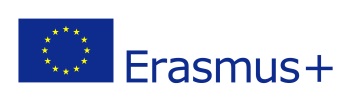 project number/ Projektnummer:      project number/ Projektnummer:      name of the receiving organisation/ Name der Aufnahmeorganisation:      
name of the receiving organisation/ Name der Aufnahmeorganisation:      
name of the receiving organisation/ Name der Aufnahmeorganisation:      
signature of the receiving organisation/ Unterschrift der Aufnahmeorganisation:signature of the receiving organisation/ Unterschrift der Aufnahmeorganisation:dates of the activity/
Zeitraum der Aktivität:      dates of the activity/
Zeitraum der Aktivität:      if applicable title of the activity/ falls zutreffend Titel der Aktivität:Venue of the activity/ Aktivitätsort:if applicable title of the activity/ falls zutreffend Titel der Aktivität:Venue of the activity/ Aktivitätsort:if applicable title of the activity/ falls zutreffend Titel der Aktivität:Venue of the activity/ Aktivitätsort:if applicable title of the activity/ falls zutreffend Titel der Aktivität:Venue of the activity/ Aktivitätsort:No.Surname, first nameNachname, VornameCountry of residenceLand des ständigen WohnsitzesCountry of residenceLand des ständigen Wohnsitzesparticipants e-mail address
E-Mail Adresse des TeilnehmersDate of arrivalAnreisedatumDate of departureAbreisedatumDate of departureAbreisedatumSignatureUnterschriftSignatureUnterschriftSignatureUnterschriftNo.Surname, first nameNachname, VornameCountry of residenceLand des ständigen Wohnsitzesparticipants e-mail address
E-Mail Adresse des TeilnehmersDate of arrivalAnreisedatumDate of departureAbreisedatumSignatureUnterschrift